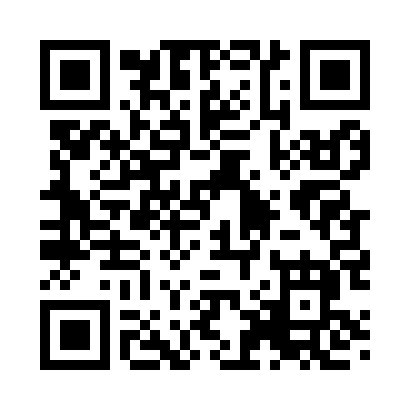 Prayer times for Country Haven, Alabama, USAWed 1 May 2024 - Fri 31 May 2024High Latitude Method: Angle Based RulePrayer Calculation Method: Islamic Society of North AmericaAsar Calculation Method: ShafiPrayer times provided by https://www.salahtimes.comDateDayFajrSunriseDhuhrAsrMaghribIsha1Wed4:435:5812:444:277:318:462Thu4:425:5712:444:277:328:473Fri4:405:5612:444:277:338:484Sat4:395:5512:444:277:338:495Sun4:385:5412:444:277:348:506Mon4:375:5312:444:277:358:517Tue4:365:5212:444:277:368:528Wed4:355:5112:444:277:368:539Thu4:335:5012:444:277:378:5410Fri4:325:5012:444:277:388:5511Sat4:315:4912:444:277:398:5612Sun4:305:4812:444:277:398:5713Mon4:295:4712:444:277:408:5814Tue4:285:4712:444:287:418:5915Wed4:275:4612:444:287:429:0016Thu4:265:4512:444:287:429:0117Fri4:255:4412:444:287:439:0218Sat4:255:4412:444:287:449:0319Sun4:245:4312:444:287:459:0420Mon4:235:4312:444:287:459:0521Tue4:225:4212:444:287:469:0622Wed4:215:4112:444:287:479:0723Thu4:215:4112:444:287:479:0824Fri4:205:4012:444:297:489:0925Sat4:195:4012:444:297:499:1026Sun4:195:4012:444:297:499:1127Mon4:185:3912:444:297:509:1128Tue4:175:3912:454:297:519:1229Wed4:175:3812:454:297:519:1330Thu4:165:3812:454:297:529:1431Fri4:165:3812:454:307:539:15